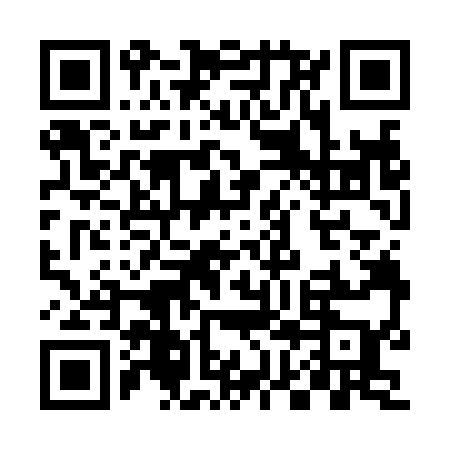 Ramadan times for Country Squire, Georgia, USAMon 11 Mar 2024 - Wed 10 Apr 2024High Latitude Method: Angle Based RulePrayer Calculation Method: Islamic Society of North AmericaAsar Calculation Method: ShafiPrayer times provided by https://www.salahtimes.comDateDayFajrSuhurSunriseDhuhrAsrIftarMaghribIsha11Mon6:356:357:421:375:007:337:338:4012Tue6:336:337:411:375:007:347:348:4113Wed6:326:327:391:375:007:347:348:4114Thu6:316:317:381:365:017:357:358:4215Fri6:306:307:371:365:017:367:368:4316Sat6:286:287:351:365:017:367:368:4417Sun6:276:277:341:355:017:377:378:4418Mon6:266:267:331:355:027:387:388:4519Tue6:246:247:321:355:027:397:398:4620Wed6:236:237:301:355:027:397:398:4721Thu6:216:217:291:345:027:407:408:4822Fri6:206:207:281:345:027:417:418:4823Sat6:196:197:261:345:037:417:418:4924Sun6:176:177:251:335:037:427:428:5025Mon6:166:167:241:335:037:437:438:5126Tue6:156:157:221:335:037:437:438:5127Wed6:136:137:211:325:037:447:448:5228Thu6:126:127:201:325:037:457:458:5329Fri6:106:107:191:325:047:467:468:5430Sat6:096:097:171:325:047:467:468:5531Sun6:086:087:161:315:047:477:478:551Mon6:066:067:151:315:047:487:488:562Tue6:056:057:131:315:047:487:488:573Wed6:046:047:121:305:047:497:498:584Thu6:026:027:111:305:047:507:508:595Fri6:016:017:101:305:047:507:508:596Sat5:595:597:081:295:047:517:519:007Sun5:585:587:071:295:047:527:529:018Mon5:575:577:061:295:047:527:529:029Tue5:555:557:051:295:047:537:539:0310Wed5:545:547:031:285:047:547:549:04